SKOLERUTE FOR SKOLEÅRET 2023-2024Fri- og feriedagerFørste skoledag 17. augustSkoledagen starter klokken 0825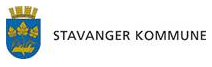 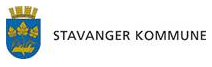 Fri- og feriedagerFørste skoledag 17. augustSkoledagen starter klokken 0825Fri- og feriedagerFørste skoledag 17. augustSkoledagen starter klokken 0825Fri- og feriedagerFørste skoledag 17. augustSkoledagen starter klokken 0825